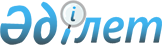 О внесении изменения в решение маслихата Тайыншинского района Северо-Казахстанской области от 21 мая 2014 года № 187 "Об утверждении Правил проведения раздельных сходов местного сообщества и количественного состава представителей жителей улиц и многоквартирных жилых домов города Тайынша Тайыншинского района Северо-Казахстанской области для участия в сходе местного сообщества"
					
			Утративший силу
			
			
		
					Решение маслихата Тайыншинского района Северо-Казахстанской области от 4 ноября 2015 года N 325. Зарегистрировано Департаментом юстиции Северо-Казахстанской области 30 ноября 2015 года N 3479. Утратило силу решением маслихата Тайыншинского района Северо-Казахстанской области от 17 марта 2022 года № 148
      Сноска. Утратило силу решением маслихата Тайыншинского района Северо-Казахстанской области от 17.03.2022 № 148 (вводится в действие по истечении десяти календарных дней после дня его первого официального опубликования).
      В соответствии со статьей 21 Закона Республики Казахстан от 24 марта 1998 года "О нормативных правовых актах", маслихат Тайыншинского района Северо-Казахстанской области РЕШИЛ: 
      1. Внести в решение маслихата Тайыншинского района Северо-Казахстанской области "Об утверждении Правил проведения раздельных сходов местного сообщества и количественного состава представителей жителей улиц и многоквартирных жилых домов города Тайынша Тайыншинского района Северо-Казахстанской области для участия в сходе местного сообщества" от 21 мая 2014 года № 187 (зарегистрировано в Реестре государственной регистрации нормативных правовых актов под № 2832, опубликовано 25 июля 2014 года в районной газете "Тайынша таңы", 25 июля 2014 года в районной газете "Тайыншинские вести") следующее изменение:
       Правила проведения раздельных сходов местного сообщества города Тайынша Тайыншинского района Северо-Казахстанской области, утвержденных указанным решением изложить в следующей редакции согласно приложению к настоящему решению, текст на государственном языке не изменяется.
      2. Настоящее решение вводится в действие по истечении десяти календарных дней после дня его первого официального опубликования. Правила проведения раздельных сходов местного сообщества города Тайынша Тайыншинского района Северо-Казахстанской области 1. Общее положение
      1. Настоящие Правила проведения раздельных сходов местного сообщества города Тайынша Тайыншинского района Северо-Казахстанской области разработаны в соответствии с пунктом 6 статьи 39-3 Закона Республики Казахстан от 23 января 2001 года "О местном государственном управлении и самоуправлении в Республике Казахстан", постановлением Правительства Республики Казахстан от 18 октября 2013 года № 1106 "Об утверждении Типовых правил проведения раздельных сходов местного сообщества" и устанавливают порядок проведения раздельных сходов местного сообщества жителей города Тайынша Тайыншинского района Северо-Казахстанской области. 
       2. Раздельный сход местного сообщества жителей города Тайынша Тайыншинского района Северо-Казахстанской области (далее – раздельный сход) на территории города Тайынша созывается и проводится с целью избрания представителей для участия в сходе местного сообщества. 2. Порядок проведения раздельных сходов
      3. Раздельный сход созывается акимом города Тайынша Тайыншинского района Северо-Казахстанской области. 
      Проведение раздельного схода допускается при наличии положительного решения акима Тайыншинского района Северо-Казахстанской области на проведение схода местного сообщества.
      4. О времени, месте созыва раздельных сходов и обсуждаемых вопросах население местного сообщества оповещается не позднее, чем за десять календарных дней до дня его проведения через средства массовой информации или иными способами.
      5. Проведение раздельного схода в пределах города Тайынша организуется акимом города Тайынша Тайыншинского района Северо-Казахстанской области.
       6. Перед открытием раздельного схода проводится регистрация присутствующих жителей города Тайынша Тайыншинского района Северо-Казахстанской области имеющих право в нем участвовать.
      7. Раздельный сход открывается акимом города Тайынша Тайыншинского района Северо-Казахстанской области или уполномоченным им лицом.
       Председателем раздельного схода является аким города Тайынша Тайыншинского района Северо-Казахстанской области или уполномоченное им лицо. Для оформления протокола раздельного схода открытым голосованием избирается секретарь.
       8. Кандидатуры представителей жителей города Тайынша Тайыншинского района Северо-Казахстанской области для участия в сходе местного сообщества выдвигаются участниками раздельного схода в соответствии с количественным составом утвержденным маслихатом Тайыншинского района Северо-Казахстанской области. 
      9. Голосование проводится открытым способом, персонально по каждой кандидатуре. Избранными считаются кандидаты, набравшие наибольшие голоса участников раздельного схода.
      10. На раздельном сходе ведется протокол, который подписывается председателем и секретарем и передается в аппарат акима города Тайынша Тайыншинского района Северо-Казахстанской области.
					© 2012. РГП на ПХВ «Институт законодательства и правовой информации Республики Казахстан» Министерства юстиции Республики Казахстан
				
      Председатель XLII–ой сессии маслихата Тайыншинского района Северо-Казахстанской области

А. Рафальский

      Секретарь маслихата Тайыншинского районаСеверо-Казахстанской области

К. Шарипов
Приложение к решению маслихата Тайыншинского района Северо-Казахстанской области от 04 ноября 2015 года № 325Утвержден решением маслихата Тайыншинского района Северо-Казахстанской области от 21 мая 2014 года № 187